Tolózár ASP 150Csomagolási egység: 1 darabVálaszték: K
Termékszám: 0092.0435Gyártó: MAICO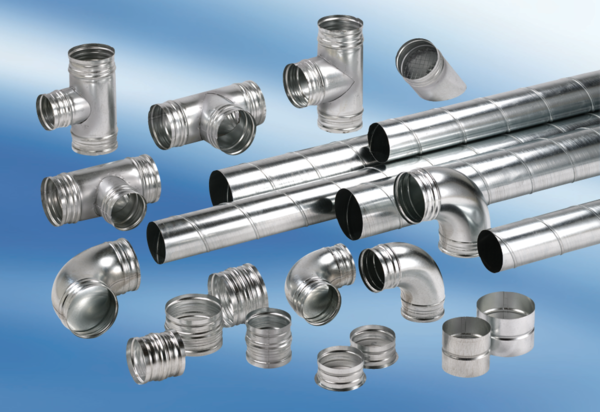 